ПРЕСС-РЕЛИЗ 30.11.2020При поддержке атомщиков в Десногорске становится светлееНа тропе для пешеходов и велосипедистов, которую по просьбе жителей Десногорска, проложили вдоль объездной дороги, зажглись 42 фонаря. Проект создания и освещения нового маршрута профинансировал концерн «Росэнергоатом».Важный для жителей вопрос модернизации системы городского освещения включен в Соглашение о сотрудничестве в области социально-экономического и инфраструктурного развития Десногорска, подписанное генеральным директором Росатома Алексеем Лихачевым и губернатором региона Алексеем Островским. По мере возможности на помощь приходит центральный аппарат концерна «Росэнергоатом» и Смоленская АЭС.«Ежегодно направляя десятки миллионов рублей в решение актуальных вопросов на территории Десногорска, оказывая адресную помощь в рамках возможностей, Смоленская АЭС, в первую очередь, заботится о достойных условиях для жизни, отдыха, творчества и спорта наших жителей, – подчеркивает председатель Десногорского городского Совета, заместитель директора Смоленской АЭС Анатолий Терлецкий. – Этот вклад можно назвать инвестициями в будущее. Город и атомная станция – единое целое, поэтому по пути благоустройства движемся в сотрудничестве с администрацией муниципалитета, депутатами, общественными организациями – всеми, кто в этом заинтересован».В 2020 году вопрос освещения был частично решён за счёт энергосервисного контракта: устаревшие светильники на улицах и лампочки в плафонах парковых фонарей были заменены на светодиодные. Также установлены приборы учета электроэнергии во дворах многоквартирных домов, смонтированы шкафы автоматизированной системы, которая в онлайн-режиме будет управлять освещением в зависимости от погодных условий и времени суток.«Однако энергосервисный контракт решает только часть задач, затрагивая существующее освещение. Там, где отсутствуют фонарные столбы, не проложены или испорчены кабельные линии, темные места остались, - рассказывает директор Службы благоустройства, депутат Горсовета Андрей Алейников. – Поиском механизмов для их ликвидации занималась администрация города вместе с депутатами и руководством атомной станции».Один из примеров успешного решения проблемы освещения – участок в первом микрорайоне – между домом №16 и школой. С просьбой осветить маршрут следования учеников жители, обеспокоенные безопасностью своих детей, обратились в Городской совет. Они организовали собрание, представили в администрацию необходимый пакет документов. Депутаты выехали на место, определили объем работ и обратились за помощью к руководству Смоленской АЭС, которая и взялась по согласованию с центральным аппаратом концерна «Росэнергоатом» финансировать проект, как и проект освещения территории вокруг детского сада «Мишутка». Сейчас они уже в стадии реализации, кабельные линии проложат и установят порядка 30 фонарей до конца 2020 года. Направила атомная станция средства и на создание инфраструктуры освещения около домов №1-3 второго микрорайона. До финиша работ – не более месяца. Планируется 9 опор освещения установить от пешеходного тротуара на объездной дороге в сторону Генино – излюбленного места спортсменов. И вновь инвестор – градообразующее предприятие. Также в планах – осветить центральное кольцо.Есть несколько территорий, на которых недостаточное освещение объясняется обрывом кабельных линий. До конца ноября будет устранена эта проблема вблизи детского сада «Лесная сказка», а в первом квартале 2021 года – на участках автомобильных дорог напротив яхт-клуба, от церкви Стефана Великопермского до гостиницы «Вега». Также в 2021 году станет светлее в парковой зоне около реабилитационно-оздоровительного центра, где работы будут выполнены в рамках федеральной программы «Формирование комфортной городской среды».«Благодаря конструктивному взаимодействию администрации Десногорска, депутатов Горсовета и руководства Смоленской АЭС мы постепенно и планомерно решаем проблемы, касающиеся ремонта и модернизации объектов коммунальной и социальной инфраструктуры Десногорска, – рассказывает Андрей Алейников. – Опыт показывает, что все успешные проекты рождаются именно в диалоге».Не остаются без внимания инициативы, затрагивающие значительную часть населения, которые поступают от активных жителей, которые и сами готовы прикладывать усилия – обсуждать, проводить общедомовые собрания, выносить решения, собирать необходимые документы. Каждый год реализуются проекты, учитывающие мнение десногорцев.Управление информации и общественных связей Смоленской АЭС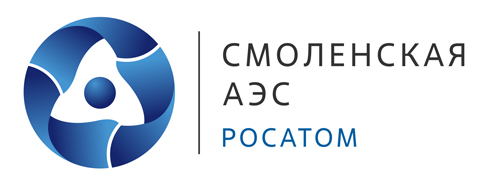 Управление информации и общественных связей Смоленской АЭС
216400, Смоленская область, г.Десногорсктел./факс: 8(48153) 7-05-21, 7-33-78E-mail: info@saes.ru